Odpri zvezek za angleščino in napiši z rdečo barvico naslov ANIMALS.Preberi opise in reši uganke. Izbiraj med spodnjimi rešitvami. Zadnjo poved vsake uganke prepiši v zvezek in jo oštevilči, kot v uganki.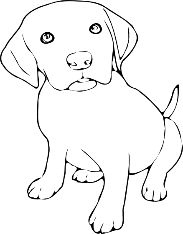 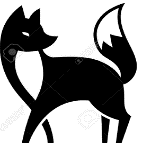 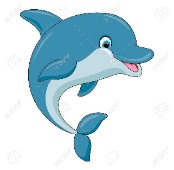 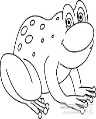 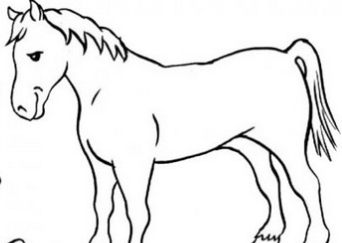 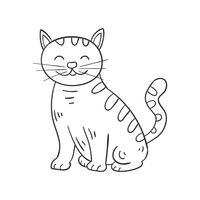 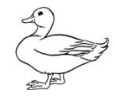 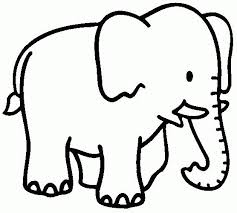     frog          horse               cat            dog               duck                    fox                  elephant           dolphinI have four legs. I can run fast. I am black, white and brown.  You can ride me. I say NEIGH, NEIGH. I am a ____________I have no legs. I can swim. I am blue.  I have a big mouth. I live in the sea.  I am a _______________.I have four legs. I can run, jump and bark. I am brown, white, black. I am your best friend. I say WOOF, WOOF. I am a _____________.I have four legs. I can run, jump, climb a tree and sleep.I am orange, black and white. I say MIAOW, MIAOW. I am a____________.I have two legs. I can walk, swim and fly. I am brown. I live in a pond. I say QUACK, QUACK. I am a________________.I have four legs. I am very big and grey. I can walk. I am an ______I have four legs. I can walk and run. I am orange. I like chickens. I live in the forest. I am a ______________.I have four legs. I can swim and jump. I am green. I live in the pond. I say RIBBIT, RIBBIT. I am a ____________.SLOVARČEKcan (izgovoriš  ken) – moči, znati              I can  = jaz zmoremride (izgovoriš rajd) – jahati                       You can ride me. = Lahko me jahaš.say (izgovoriš sej) – reči                              I say = jaz rečemlive (izgovoriš liv) - živetibark (izgovoriš bark) – lajatifly (izgovoriš flaj) – leteticlimb (izgovoriš klajmb) - plezatipond (izgovoriš pond) - mlaka